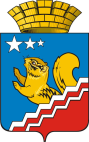 Свердловская областьГЛАВА ВОЛЧАНСКОГО ГОРОДСКОГО ОКРУГАпостановление02 июня 2020 года		                                                                                             №   223г. ВолчанскО мерах по оказанию содействия Волчанской городской территориальной избирательной комиссии в реализации их полномочий при подготовке и проведении общероссийского голосования по вопросу одобрения изменений в Конституцию Российской Федерациина территории Волчанского городского округаРуководствуясь Указом Президента Российской Федерации от 1июня 2020 года № 354 «О назначении общероссийского голосования по вопросу одобрения изменений в Конституцию Российской Федерации»,  на основании распоряжения Правительства Свердловской области от 18 марта 2020 года №  84-РП «О мерах по оказанию содействия избирательным комиссиям в реализации их полномочий при подготовке и проведении общероссийского голосования по вопросу одобрения изменений в Конституцию Российской Федерации 22 апреля 2020 года», с целью оказания содействия Волчанской городской  избирательной комиссии в реализации их полномочий при подготовке и проведении общероссийского голосования по вопросу одобрения изменений в Конституцию Российской Федерации, ПОСТАНОВЛЯЮ:1. Создать рабочую группу по оказанию содействия Волчанской городской  избирательной комиссии в реализации их полномочий при подготовке Волчанского городского округа и проведении общероссийского голосования по вопросу одобрения изменений в Конституцию Российской Федерации на территории Волчанского городского округа.2. Утвердить:2.1. состав рабочей группы по оказанию содействия Волчанской городской  избирательной комиссии в реализации их полномочий при подготовке Волчанского городского округа к проведению общероссийского голосования по вопросу одобрения изменений в Конституцию Российской Федерации на территории Волчанского городского округа 1 июля 2020 года (прилагается).2.2. план организационных мероприятий по подготовке Волчанского городского округа к проведению общероссийского голосования по вопросу одобрения изменений в Конституцию Российской Федерации 1 июля 2020 года (прилагается).3. Рекомендовать директорам муниципальных автономных образовательных учреждений - средней общеобразовательной школы № 23 (Снигирева С.Г.), средней общеобразовательной школы № 26 (Гетте И.Н.), директору Волчанского механического завода – филиала АО «Научно-роизводственная корпорация «Уралвагонзавод» имени Ф.Э. Дзержинского (В.М. Брусов): 3.1. предоставить Волчанской городской территориальной избирательной комиссии на безвозмездной основе помещения для голосования и хранения избирательной документации, средства связи и техническое оборудование по следующим адресам:3.2. обеспечить участковые избирательные комиссии необходимым для проведения общероссийского голосования имуществом, оказывать при необходимости иное содействие, направленное на обеспечение выполнения Волчанской городской территориальной избирательной комиссии полномочий, установленных законодательством Российской Федерации и Свердловской области;3.3. организовать голосование избирателей с соблюдением условий доступности помещений для маломобильных групп населения.Определить резервный пункт для  проведения голосования  избирателей в единый день голосования на случай чрезвычайной ситуации техническое средство – ПАЗ 32050 R.Организационному отделу администрации Волчанского городского округа (Гаскаровой А.С.):5.1. опубликовать списки избирательных участков с указанием их номеров и границ, мест нахождения участковых избирательных комиссий, помещений для голосования, номеров телефонов участковых избирательных комиссий в общественно-политической газете «Волчанские ветси».5.2. Разместить настоящее постановление на официальном сайте Волчанского городского округа http://volchansk-adm.ru в разделе «Поправки в Конституцию-2020».Контроль за исполнением настоящего постановления оставляю за собой. Глава городского округа                                                                    А.В. ВервейнЛИСТ СОГЛАСОВАНИЙК проекту Постановления главы Волчанского городского округа«О мерах по оказанию содействия Волчанской городской территориальной избирательной комиссии в реализации их полномочий при подготовке и проведении общероссийского голосования по вопросу одобрения изменений в конституцию Российской Федерациина территории Волчанского городского округа»Подготовил проект постановления: Бородулина И.В.<*> - при наличии замечаний следует указать: «Замечания прилагаются».________________________________________________________________________________________________________________________________________________________________________________________________________________________________________________________________________________________________________________________________________________________________________________________________________________________________________________________________________________________________________________________________________________________________________________________________________________________________________________________________________________________________________УТВЕРЖДЕНпостановлением главы Волчанского городского округаот  02.06.2020  года №  223ПЛАНОРГАНИЗАЦИОННЫХ МЕРОПРИЯТИЙ ПО ОКАЗАНИЮ СОДЕЙСТВИЯ ВОЛЧАНСКОЙ ГОРОДСКОЙ ТЕРРИТОРИАЛЬНОЙ ИЗБИРАТЕЛЬНОЙ КОМИССИИ ПРИ ПОДГОТОВКЕ ВОЛЧАНСКОГО ГОРОДСКОГО ОКРУГА К ПРОВЕДЕНИЮ ОБЩЕРОССИЙСКОГО ГОЛОСОВАНИЯ ПО ВОПРОСАМ ОДОБРЕНИЯ ИЗМЕНЕНИЙ В КОНСТИТУЦИЮ РОССИЙСКОЙ ФЕДЕРАЦИИ 1 ИЮЛЯ 2020 ГОДАУТВЕРЖДЕНпостановлением главы Волчанского городского округаот  02.06.2020  года №  223СОСТАВ РАБОЧЕЙ ГРУППЫПО ОКАЗАНИЮ СОДЕЙСТВИЯ ВОЛЧАНСКОЙ ГОРОДСКОЙ ТЕРРИТОРИАЛЬНОЙ ИЗБИРАТЕЛЬНОЙ КОМИССИИ ПРИ ПОДГОТОВКЕ ВОЛЧАНСКОГО ГОРОДСКОГО ОКРУГА К ПРОВЕДЕНИЮ ОБЩЕРОССИЙСКОГО ГОЛОСОВАНИЯ ПО ВОПРОСАМ ОДОБРЕНИЯ ИЗМЕНЕНИЙ В КОНСТИТУЦИЮ РОССИЙСКОЙ ФЕДЕРАЦИИ 1 ИЮЛЯ 2020 ГОДА№ п/пАдреса помещений  муниципальных учреждений городаНаименование участковой избирательной комиссии (УИК)1.Свердловская область, г. Волчанск, ул. Пионерская, 10 а (здание Дворца культуры 40 лет Октября)УИК №12292.Свердловская область, г. Волчанск, ул. Молодежная, 68 (здание начальной школы №23)УИК №12303.Свердловская область, г. Волчанск, ул. Мичурина, 9 (здание школы №23)УИК №12314.Свердловская область, г. Волчанск, ул. Советская, 3 (здание начальной школы №26)УИК №12325.Свердловская область, г. Волчанск, ул. Карпинского, 12 (здание школы №26)УИК №1233Должностное лицо органа местного самоуправления, руководителя структурного подразделения администрации Волчанского городского округаФ. И. О.Дата поступления на согласованиеОтметка о согласовании  <*>Подпись, датаЗаместитель главыБородулина И.В.Начальник организационногоотделаГаскарова А.С.№Наименование мероприятияСрок проведенияОтветственныйОтветственныйПодготовить информацию в СМИ об избирательных участках для общероссийского голосования и формированием комиссий с указанием номера и границ, мест нахождения участковой избирательной комиссии, помещения для голосования, номера телефона участковой избирательной комиссиииюньГаскарова А.С.,Шмидт Л.Д.Палецких М.В. (по согласованию)Гаскарова А.С.,Шмидт Л.Д.Палецких М.В. (по согласованию) Подготовить информацию в СМИ, на официальном сайте ВГО о ходе подготовки и проведения общероссийского голосования, сроках и порядке совершения действий для проведения общероссийского голосования и участия в общероссийском голосованиииюньГаскарова А.С.,Шмидт Л.Д.Палецких М.В. (по согласованию)Гаскарова А.С.,Шмидт Л.Д.Палецких М.В. (по согласованию)Организовать во взаимодействии с ТИК размещение крупномасштабной информационной продукциииюньГаскарова А.С.,Шмидт Л.Д. (по согласованию)Гаскарова А.С.,Шмидт Л.Д. (по согласованию)Провести приемку избирательных участков  (по отдельному графику).29 июняБородулина И.В., Шмидт Л.Д. (по согласованию)Бородулина И.В., Шмидт Л.Д. (по согласованию)Обеспечить оперативную передачу в ТИК учетных данных граждан для уточнения списков избирателей июньГаскарова А.С.Гаскарова А.С.Обеспечить предоставление Волчанской ТИК на безвозмездной основе помещения, включая помещение для голосования и помещение для хранения избирательной документации, средства связи и техническое оборудованиеиюньСнигирева С.Г.,Гетте И.Н.,Брусов В.М.(по согласованию)Снигирева С.Г.,Гетте И.Н.,Брусов В.М.(по согласованию)7Провести комиссионные обследований  объектов, предназначенных для проведения общероссийского голосования, с целью  безопасной и бесперебойной работы участковых избирательных комиссий. Подготовка актов проверки.До 15 июняКарелина Т.Б.,Члены рабочей группы 8Обеспечить устранение нарушений, выявленных в ходе комиссионных обследований апрельСнигирева С.Г.,Гетте И.Н.,Брусов В.М.(по согласованию)Снигирева С.Г.,Гетте И.Н.,Брусов В.М.(по согласованию)9Организовать оперативное прохождение информации об угрозах возникновения чрезвычайных ситуаций.Своевременное направление в ГУ МВД РФ по СО и Министерство общественной безопасности СО  информации о выявленных нарушениях экстремистской и противоправной направленности1 июляКарелина Т.Б.,Шотт Ю.А.10Организовать оснащение подходов к помещениям для голосования средствами доступности для маломобильных групп населенияДо 1 июляСнигирева С.Г.,Гетте И.Н.,Брусов В.М.(по согласованию)Снигирева С.Г.,Гетте И.Н.,Брусов В.М.(по согласованию)11Определить резервные автономные источники электропитания на случай аварийного отключения До 1 июляЗахаров Е.К.Захаров Е.К.12Обеспечение избирательной комиссии качественной бесперебойной связью1 июляПопов А.Г. (по согласованию)Докукин В.А.Попов А.Г. (по согласованию)Докукин В.А.13Принятие  мер по обеспечению бесперебойного энергоснабжения помещений для голосования и помещений, в которых расположена избирательная комиссия.1 июляЕпифанов А.А. (по согласованию)Захаров Е.К.Епифанов А.А. (по согласованию)Захаров Е.К.14Обеспечение охраны общественного порядка на избирательных участках1 июляСтребков В.И.(по согласованию)Стребков В.И.(по согласованию)15Оснащение объектов необходимыми техническими средствами, ручными металлодетекторами, средствами видеонаблюденияДо 1 июляСтребков В.И.(по согласованию)Адельфинская О.В.Стребков В.И.(по согласованию)Адельфинская О.В.16Оборудовать  камеры хранения для временного размещения огнестрельного и холодного оружия либо предметов, которые возможно использовать в качестве оружия, колющих и режущих предметов, легковоспламеняющихся, отравляющих, ядовитых веществ, обнаруженных у граждан при входе на избирательные участкиДо 1 июляСнигирева С.Г.,Гетте И.Н.,Брусов В.М.(по согласованию)Снигирева С.Г.,Гетте И.Н.,Брусов В.М.(по согласованию)17Предусмотреть на избирательных участках  места (помещения) для сотрудников МВД РФДо 1 июляСнигирева С.Г.,Гетте И.Н.,Брусов В.М.(по согласованию)Снигирева С.Г.,Гетте И.Н.,Брусов В.М.(по согласованию)18Обеспечить проведение дезинфекции и генеральной уборки помещений общеобразовательных помещений, Дворца культуры, которые использовались для работы избирательных комиссий2 июляСнигирева С.Г.,Гетте И.Н.,Брусов В.М.(по согласованию)Снигирева С.Г.,Гетте И.Н.,Брусов В.М.(по согласованию)19Привлечение членов ДНД, волонтеров1 июляБородулина И.В.Бородулина И.В.20Обеспечение контроля за соблюдением пожарной безопасности в помещениях голосования1 июляЗауэр А.В.  (по согласованию)Мараков Р.Ю. (по согласованию)Зауэр А.В.  (по согласованию)Мараков Р.Ю. (по согласованию)21Оказание содействия Волчанской городской территориальной избирательной комиссии в обеспечении и  реализации избирательных прав инвалидов, проживающих на территории Волчанского городского округа.  1 июля Рысьева Н.М. (по согласованию)22Обеспечение бесперебойного функционирования общественного транспорта для прибытия избирателей к помещениям для голосования1 июляНащенков С.Е.(по согласованию)Захаров Е.К., Бушуева Л.Н.23Организация услуг торговли на избирательных участках1 июляФеттер Е.В.Феттер Е.В.24Подготовка и проведение культурных мероприятий  в день голосования  1 июляИзосимова Р.Р.Кузьмина И.В. Брусов В.М. (по согласованию)Изосимова Р.Р.Кузьмина И.В. Брусов В.М. (по согласованию)25Подготовка технического средства ПАЗ 32050 R –   в качестве резервного пункта для голосования 1 июляАдельфинская О.В.Адельфинская О.В.26Подготовить информацию в Администрацию Северного управленческого округа по итогам работы избирательной кампанииДо 6 июляБородулина И.В.Бородулина И.В.Вервейн А.В.- руководитель рабочей группы, глава Волчанского городского округа;Бородулина И.В.- заместитель руководителя рабочей группы, заместитель главы администрации Волчанского городского округа по социальным вопросам;Гаскарова А.С.- секретарь рабочей группы,  начальник организационного отдела администрации Волчанского городского округа;ЧЛЕНЫ РАБОЧЕЙ ГРУППЫ:ЧЛЕНЫ РАБОЧЕЙ ГРУППЫ:Брусов В.М.- директор Волчанского механического завода филиала открытого акционерного общества «Научно – производственная корпорация «Уралвагонзавод» имени Ф.Э.Дзержинского» (по согласованию); Изосимова Р.Р.- директор муниципального автономного учреждения культуры «Культурно – досуговый центр»;Гетте И.Н.,- директор муниципального автономного образовательного учреждения средней общеобразовательной школы № 26;Епифанов А.А.- директор Производственного отделения «Серовские электрические сети» филиала открытого акционерного общества «Межрегиональная распределительная сетевая компания Урала» - «Свердловэнерго»   (по согласованию);Зауэр А.В.- начальник 267 пожарной части Федерального государственного казенного учреждения «6 Отряд федеральной противопожарной службы» по Свердловской области(по согласованию);Захаров Е.К.- директор муниципального казенного учреждения «Управление городским хозяйством» Волчанского городского округа;Карелина Т.Б.- специалист 1 категории отдела по гражданской обороне и чрезвычайным ситуациям администрации   Волчанского городского округа;Кузьмина И.В.- директор муниципального бюджетного образовательного учреждения  дополнительного образования Дом детского творчества;Макарова М.В.- главный врач Государственного бюджетного учреждения здравоохранения Свердловской области  «Волчанская городская больница» (по согласованию);Мараков Р.Ю.- начальник государственного казенного пожарно-технического учреждения – отряд противопожарной службы Свердловской области №5(по согласованию);Нащенков С.Е.- директор ООО «Люкс» (по согласованию);Палецких М.В.- главный редактор общественно-политической газеты «Волчанские вести» (по согласованию);Попов А.Г.- директор Екатеринбургского филиала Публичного акционерного общества  «Ростелеком» (по согласованию);Рысьева Н.М.- начальник территориального отраслевого исполнительного органа государственной власти Свердловской области - Управление социальной политики министерства социальной политики Свердловской области по городу Волчанску (по согласованию);Снигирева С.Г.- директор муниципального автономного образовательного учреждения средней общеобразовательной школы № 23;Стребков В.И.- начальник межмуниципального отдела Министерства внутренних дел России «Краснотурьинский» (по согласованию);Шмидт Л.Д.- председатель Волчанской городской территориальной избирательной комиссии (по согласованию);Шотт Ю.А.- начальник Единой дежурной диспетчерской службе города Волчанска.